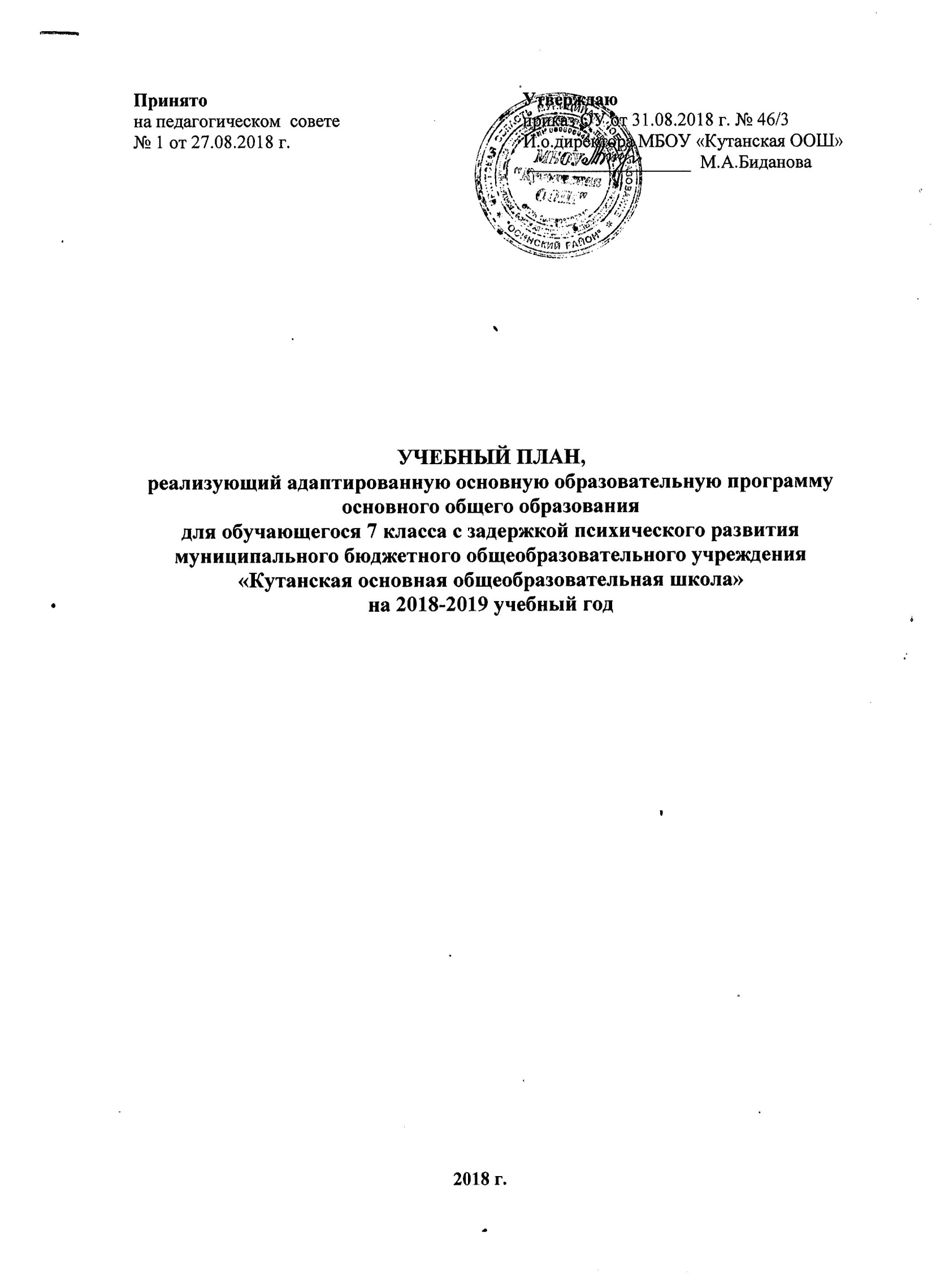 Пояснительная записка к учебному плану, реализующего адаптированную основную образовательную программу основного общего образования для обучающегося 7 класса с задержкой психического развитияна 2018-2019 учебный годУчебный план МБОУ «Кутанская ООШ» на 2018-2019 учебный год разработан в соответствии с Федеральным Законом от 29.12.2012 года № 273-ФЗ «Об образовании в Российской федерации» и обеспечивает выполнение гигиенических требований к режиму образовательного процесса, установленных СанПиН 2.4.2.3286-15 "Санитарно-эпидемиологические требования к условиям и организации обучения и воспитания в организациях, осуществляющих образовательную деятельность по адаптированным основным общеобразовательным программам для обучающихся с ограниченными возможностями здоровья" (утв.  Постановлением Главного государственного санитарного врача РФ от 10 июля 2015 г.).В 2018-2019 учебном году устанавливается продолжительность учебной недели для обучающегося 7 класса – 6 дней. Продолжительность учебного года – 34 недели. Продолжительность урока 45 минут. Продолжительность перемен между уроками составляет 10 минут, большой перемены (после 3-го урока) - 20 минут.Учебный план является неотъемлемой частью АООП, определяет перечень, трудоемкость, последовательность и распределение учебных предметов по периодам обучения.Учебный план МБОУ «Кутанская основная общеобразовательная школа», реализующий адаптированную основную образовательную программу основного общего образования для обучающегося с ЗПР (7 класс) разработан на основе Федерального государственного образовательного стандарта основного общего образования (утвержден Приказом Министерства образования и науки Российской федерации от 17.12.2010 года № 1897) с учетом примерного учебного плана основного общего образования Примерной основной образовательной программы основного общего образования (одобрена решением федерального учебно-методического объединения по общему образованию, протокол от 08.04.2015года № 1/15) с учетом приказа Министерства образования Российской Федерации	от 10.04.2002 г №29/2065-п «Об утверждении Учебных планов специальных (коррекционных) образовательных учреждений для обучающихся, воспитанников с отклонениями в развитии.Учебный план ООП ООО МБОУ «Кутанская ООШ» рассчитан на 6-дневную учебную неделю. Проведение промежуточной аттестации (содержание, сроки, порядок и формы) в 7 классе регламентируется «Положением о формах, периодичности и порядке текущего контроля успеваемости и промежуточной аттестации обучающихся», нормативно-правовыми актами регулирующими промежуточную аттестацию учащихся, Уставом школы.Промежуточная аттестация проводится по всем предметам учебного плана на основании Положения о промежуточной аттестации, текущем контроле успеваемости и итоговой оценке знаний обучающихся МБОУ «Кутанская ООШ».Учебный план обеспечивает введение в действие и реализацию требований стандарта, определяет общий объём нагрузки обучающегося и максимальный объём аудиторной нагрузки, состав и структуру обязательных предметных областей и направлений внеурочной деятельности. Учебный план (7 класс) состоит из двух частей: обязательной части и части, формируемой участниками образовательных отношений. В части учебного плана, формируемой участниками образовательных отношений, в 7 классе предусмотрено изучение отдельных предметов:ОБЖ (1 час в неделю) в целях формирования современной культуры безопасности жизнедеятельности и убеждения обучающихся в необходимости безопасного и здорового образа жизни;спецкурсом «Риторика» (предметная область «Филология», 1 час в неделю) с целью повышения коммуникативной компетентности, формирования коммуникативных (риторических) умений, знакомства с изобразительными возможностями русского языка в разных его проявлениях.В соответствии с федеральным государственным образовательным стандартом основного общего образования (ФГОС ООО) основная образовательная программа основного общего образования реализуется образовательным учреждением	через организацию урочной деятельности.Программа внеурочной деятельности обеспечивает учет индивидуальных особенностей и потребностей обучающегося с ЗПР через организацию внеурочной деятельности.Под внеурочной деятельностью понимается образовательная деятельность, осуществляемая в формах, отличных от урочной, и направленная на достижение планируемых результатов освоения АООП ООО обучающихся с ЗПР. Внеурочная деятельность объединяет все, кроме учебной, виды деятельности обучающегося, в которых возможно и целесообразно решение задач их воспитания и социализации.Сущность и основное назначение внеурочной деятельности заключается в обеспечении дополнительных условий для развития интересов, склонностей, способностей обучающегося с ЗПР, организации их свободного времени.Внеурочная деятельность ориентирована на создание условий для: творческой самореализации обучающихся с ЗПР в комфортной развивающей среде, стимулирующей возникновение личностного интереса к различным аспектам жизнедеятельности; позитивного отношения к окружающей действительности; социального становления обучающегося в процессе общения и совместной деятельности в детском сообществе, активного взаимодействия со сверстниками и педагогами.Учебный план Предметные областиПредметные областиУчебныепредметы                               КлассыКоличество часов в неделюКоличество часов в неделюКоличество часов в неделюКоличество часов в неделюКоличество часов в неделюКоличество часов в неделюКоличество часов в неделюПредметные областиПредметные областиУчебныепредметы                               Классы567899ВсегоОбязательная частьФилологияРусский языкРусский язык564332121ФилологияЛитератураЛитература332231313ФилологияРодной язык и литература (бурятский)Родной язык и литература (бурятский)333331515ФилологияИностранный язык (английский)Иностранный язык (английский)333331515Математика и информатикаМатематикаМатематика551010Математика и информатикаАлгебраАлгебра33399Математика и информатикаГеометрияГеометрия22266Математика и информатикаИнформатикаИнформатика11133Общественно-научные предметыИсторияИстория222221010Общественно-научные предметыОбществознаниеОбществознание111144Общественно-научные предметыГеографияГеография1122288Естественно-научные предметыФизикаФизика22377Естественно-научные предметыХимияХимия2244Естественно-научные предметыБиологияБиология1112277ИскусствоМузыкаМузыка111144ИскусствоИзобразительное искусствоИзобразительное искусство11133ТехнологияТехнологияТехнология222177Физическая культура и Основы безопасности жизнедеятельностиОБЖОБЖ1122Физическая культура и Основы безопасности жизнедеятельностиФизическая культураФизическая культура333331515ИтогоИтогоИтого3032333434163163Часть, формируемая участниками образовательных отношений:ОБЖ«Риторика»Часть, формируемая участниками образовательных отношений:ОБЖ«Риторика»Часть, формируемая участниками образовательных отношений:ОБЖ«Риторика»212112299Максимально допустимая недельная нагрузкаМаксимально допустимая недельная нагрузкаМаксимально допустимая недельная нагрузка3233353636172172